SAYEED MOHIUDDIN				   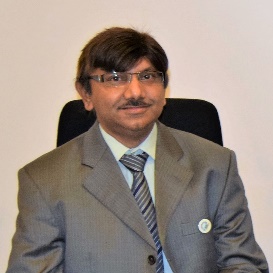 B.E. (Computer Sc.), M.B.A. (Information Systems) Riyadh – Saudi ArabiaMobile: +966 542367422			                  Email:  msayeid@gmail.comResi.  : +966 1 405 3930		 	                  P.O. Box No.: 220654, Riyadh - 11311			                   			    Saudi ArabiaObjective:	A Senior Administrator, Operations Manager, Business Planning and Services Management Professional with over 25 years of experience seeking a Senior level position to offer industry wide expertise and experience in Operations Management, PR, HR and IT Services, Business Development and Team Management.Profile:	Dynamic contributor with a proven record of results in Services Management, Operations System Analysis, Business Process Improvement, Services Management and Team DevelopmentEngaging rapport builder; effective in building positive working relationships at all levels based on accessibility, responsiveness, professionalism and trust.Accomplished oral and written communicator.Flexible, detail-oriented planner; skilled in analyzing, interpreting and judiciously applying data.Professional	Total 25+ years of Experience in various roles in Information Technology and Services ManagementExperience:Qualification:			M.B.A. (Information Systems) - Sikkim Manipal University, IndiaB.E. (Computer Science) - Gulbarga University, IndiaITIL V3 Certified - London, UK.Skills			Professional Skills			IT SkillsOperating Systems	    	: 	Windows Eight/Seven/Vista, Windows 2000/XP/98, Linux.			Programming Languages	: 	VB6, VB .Net, C, C++ and Java			Other scripting Languages     	:	Java Script, VB Script, HTML.			Database		    	:	SQL 2012, Oracle 11i, My SQLOther Software	:	Remedy Service Desk, CA Service Desk Manager, Oracle Discoverer, Crystal Reports, NexThink	 			Personal Profile         			Date of Birth			: 	15 January 1967.								Nationality			:	Indian			Marital Status			:	Married (have 4 children)Visa Status			: 	Residency Visa/ Iqama (Transferable)Languages Known		: 	English, Arabic, Urdu, Hindi, Marathi and Kannada			Driving License 			:	Valid KSA driving license	Any other relevant information upon demand.		May 2016 - presentSmart Media Riyadh, Saudi ArabiaCompany Industry: Social Media ServicesJob Role: Business Operations ManagerManaging Services and ProjectsOperations managementTeam ManagementQuality controlPublic relations and Information ServicesApril 2002 – May 2016April 2002 – May 2016Project Manager 
NADEC 
ITD, Head Office – P. O. Box 2557, Riyadh – 11461, Saudi Arabia 
www.nadec.com.sa Job Role: Management/Administration Worked as IT Security Specialist at the Information Technology Department of NADECIT Security administration with the following:Monitor and control IT infrastructure with respect to IT SecurityAnalyze and assess potential security risks, develop plans to deal with such incidents by putting measures in place such as firewalls and encryption, monitoring and auditing systems for abnormal activity, and executing corrective actions.Prepare technical reports on weekly, monthly, quarterly and yearly basis.Post monthly “Security Awareness” emails to all users.Worked as Project Manager and Administrator for “Remedy Service Desk” at the Information Technology Department of NADEC.
Implemented Remedy Service Desk with the following objectives:Provide user friendly Help Desk service with maximum satisfactionProvide useful and timely reports and dashboard for Management.Time bound prompt service with SLAsEscalation of task to higher level in accordance with severity impactChange Management with well-defined workflow and approval processWorked as Project Manager for ITIL Implementation Project at the Information Technology Department of NADEC.Implemented successfully ITIL Project with the following objectives:Achieve a unified internal/external customer services ethos across the whole of the IT Department.Identify the processes of ITIL framework which are most appropriate to the IT department.Prioritize and implement components within the agreed timeframe.Identify the measureable KPI’s.Initiate the cycle of “Continuous Improvement” for quality of services.Identify and implement standardized best practice in all areas of IT.Make efficient use of existing services and resources across the Organization.Align changes’ effect without impacting on existing services or service levels with ITIL practices.Configure and administer CA Service Desk Manager and manage the teamProject Manager for “Van Sales System” and “Oracle ERP Applications Project:Solely responsible for Data architecture and Data ware housing of the Project.Exclusively worked on Oracle Sales Analyzer and Oracle Discoverer for Sales Analysis and Reports development respectively.Managed a team of Specialists to Developed and customized Oracle Forms, Reports and Interface script development.Performed Data migration from Legacy systems to Oracle Applications.Designed and Developed database for Sales Management System in MS SQL Server for Sales and Marketing Department.Designed and developed user interfaces using MS Visual Basic for Sales Management System.Designed and developed Reporting System using Crystal Reports for Sales Management System.Project Manager 
NADEC 
ITD, Head Office – P. O. Box 2557, Riyadh – 11461, Saudi Arabia 
www.nadec.com.sa Job Role: Management/Administration Worked as IT Security Specialist at the Information Technology Department of NADECIT Security administration with the following:Monitor and control IT infrastructure with respect to IT SecurityAnalyze and assess potential security risks, develop plans to deal with such incidents by putting measures in place such as firewalls and encryption, monitoring and auditing systems for abnormal activity, and executing corrective actions.Prepare technical reports on weekly, monthly, quarterly and yearly basis.Post monthly “Security Awareness” emails to all users.Worked as Project Manager and Administrator for “Remedy Service Desk” at the Information Technology Department of NADEC.
Implemented Remedy Service Desk with the following objectives:Provide user friendly Help Desk service with maximum satisfactionProvide useful and timely reports and dashboard for Management.Time bound prompt service with SLAsEscalation of task to higher level in accordance with severity impactChange Management with well-defined workflow and approval processWorked as Project Manager for ITIL Implementation Project at the Information Technology Department of NADEC.Implemented successfully ITIL Project with the following objectives:Achieve a unified internal/external customer services ethos across the whole of the IT Department.Identify the processes of ITIL framework which are most appropriate to the IT department.Prioritize and implement components within the agreed timeframe.Identify the measureable KPI’s.Initiate the cycle of “Continuous Improvement” for quality of services.Identify and implement standardized best practice in all areas of IT.Make efficient use of existing services and resources across the Organization.Align changes’ effect without impacting on existing services or service levels with ITIL practices.Configure and administer CA Service Desk Manager and manage the teamProject Manager for “Van Sales System” and “Oracle ERP Applications Project:Solely responsible for Data architecture and Data ware housing of the Project.Exclusively worked on Oracle Sales Analyzer and Oracle Discoverer for Sales Analysis and Reports development respectively.Managed a team of Specialists to Developed and customized Oracle Forms, Reports and Interface script development.Performed Data migration from Legacy systems to Oracle Applications.Designed and Developed database for Sales Management System in MS SQL Server for Sales and Marketing Department.Designed and developed user interfaces using MS Visual Basic for Sales Management System.Designed and developed Reporting System using Crystal Reports for Sales Management System.Jun 1999 - Apr 2002Jun 1999 - Apr 2002Computer Specialist 
Saudi Electricity Company 
Dammam - Al Khobar Highway, Eastern Province, Saudi Arabia 
www.se.com.sa 
Job Role: Technology SQL DBA / Programmer/ Web DeveloperWorked as Computer Specialist in the Information Technology Department of Saudi Electricity Company - Eastern Region Branch (formerly SCECO-East) for a period of two and a half years.SQL DBA - Worked as SQL DBA for Saudi Electricity Company for more than TWO (2) years. Was fully responsible for the SQL Database administration and fine-tuning the database for highest performance. Started with MS SQL 7.0 and later upgraded to SQL 2000. The database size was more than 20 GBWeb Applications Development using FrontPage 2000, Visual InterDev, Active Server Pages, Java, HAHT Site, and Jet Forms.Developed “Document Tracking System” using Front Page & MS Visual InterDev with MS Access as database and “Career Development System” with MS SQL as database.§ MS-SQL Database Development and Management for “Resource Planning Department’s” BPI Project - “Forms Automation”. Computer Specialist 
Saudi Electricity Company 
Dammam - Al Khobar Highway, Eastern Province, Saudi Arabia 
www.se.com.sa 
Job Role: Technology SQL DBA / Programmer/ Web DeveloperWorked as Computer Specialist in the Information Technology Department of Saudi Electricity Company - Eastern Region Branch (formerly SCECO-East) for a period of two and a half years.SQL DBA - Worked as SQL DBA for Saudi Electricity Company for more than TWO (2) years. Was fully responsible for the SQL Database administration and fine-tuning the database for highest performance. Started with MS SQL 7.0 and later upgraded to SQL 2000. The database size was more than 20 GBWeb Applications Development using FrontPage 2000, Visual InterDev, Active Server Pages, Java, HAHT Site, and Jet Forms.Developed “Document Tracking System” using Front Page & MS Visual InterDev with MS Access as database and “Career Development System” with MS SQL as database.§ MS-SQL Database Development and Management for “Resource Planning Department’s” BPI Project - “Forms Automation”. Feb 1997 –Jun 1999Feb 1997 –Jun 1999System Analyst
SAI Computers. Pune, India
Company Industry: IT SoftwareJob Role: Programmer/ Web Developer Developed Application Software 'Purchase Order System' for Messung System, Pune, India using Visual Basic as front end and MS-SQL as backend tool. Developed Web Application software for a wide range of clients using FrontPage, MS Visual InterDev, VBScript, Java, ASP, XML, IIS, OLE, VBA etc.System Analyst
SAI Computers. Pune, India
Company Industry: IT SoftwareJob Role: Programmer/ Web Developer Developed Application Software 'Purchase Order System' for Messung System, Pune, India using Visual Basic as front end and MS-SQL as backend tool. Developed Web Application software for a wide range of clients using FrontPage, MS Visual InterDev, VBScript, Java, ASP, XML, IIS, OLE, VBA etc.Jun 1995 - Feb 1997Jun 1995 - Feb 1997Senior ProgrammerInternational Computech Point. Gulbarga, India.Company Industry: IT SoftwareJob Role: Senior ProgrammerDeveloped various Applications using VB, C, C++, Visual Fox pro and MS-Access. Developed Web Applications for a wide range of clients using FrontPage, MS Visual InterDev, VBScript, ASP, and VBA etc.Customized Software development using For-pro, VB and MS-Access.Senior ProgrammerInternational Computech Point. Gulbarga, India.Company Industry: IT SoftwareJob Role: Senior ProgrammerDeveloped various Applications using VB, C, C++, Visual Fox pro and MS-Access. Developed Web Applications for a wide range of clients using FrontPage, MS Visual InterDev, VBScript, ASP, and VBA etc.Customized Software development using For-pro, VB and MS-Access.Jan 1992 - Jan 1995Jan 1992 - Jan 1995Computer ProgrammerCompSoft. Bangalore, India.Company Industry: IT SoftwareJob Role: Computer ProgrammerDeveloped various application software using Visual BASIC, dBase IV, and COBOLComputer ProgrammerCompSoft. Bangalore, India.Company Industry: IT SoftwareJob Role: Computer ProgrammerDeveloped various application software using Visual BASIC, dBase IV, and COBOLJun 1989 - Dec 1991Jun 1989 - Dec 1991Head of M.I.S. Dept.K.B.N. General Hospital. Gulbarga, India.Company Industry: Hospital/HealthcareJob Role: Software Development and ManagementDeveloped 'Hospital Management System' including Payroll and Billing System using FoxPro, C, C++ for K.B.N. General Hospital of 1000 beds with advanced infrastructure for different disciplines of Medicine and Surgery. This General Hospital has K.B.N. Medical College attached to it.Maintained and upgraded the 'Hospital Management System' as per the growing needs and requirements of various departments like General Medicines, Orthopedics, Pediatrics, Obstetrics and Genecology etc., In Patient Department, Out Patient Department, Anesthesia, Surgery, X-Ray, Nursing and Mid-wifery, Testing labs, Administration Department and Accounts Department.Head of M.I.S. Dept.K.B.N. General Hospital. Gulbarga, India.Company Industry: Hospital/HealthcareJob Role: Software Development and ManagementDeveloped 'Hospital Management System' including Payroll and Billing System using FoxPro, C, C++ for K.B.N. General Hospital of 1000 beds with advanced infrastructure for different disciplines of Medicine and Surgery. This General Hospital has K.B.N. Medical College attached to it.Maintained and upgraded the 'Hospital Management System' as per the growing needs and requirements of various departments like General Medicines, Orthopedics, Pediatrics, Obstetrics and Genecology etc., In Patient Department, Out Patient Department, Anesthesia, Surgery, X-Ray, Nursing and Mid-wifery, Testing labs, Administration Department and Accounts Department.SkillSkill LevelYears of ExperienceIT Support Services Management, Van Sales System's Software Administration, IT Projects ManagementExpertMore than 10 yearsSoftware Skills - VB, .Net, Oracle, SQL, Web Dev.ExpertMore than 10 yearsOral and written Communication & Interpersonal skills, Strong Analytical and Problem Solving SkillsExpertMore than 20 yearsTime Management, Crisis Management, Disaster and Recovery ManagementExpertMore than 5 years